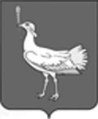                                                            СОБРАНИЕ  ПРЕДСТАВИТЕЛЕЙ                           СЕЛЬСКОГО ПОСЕЛЕНИЯБОЛЬШАЯ ДЕРГУНОВКАМУНИЦИПАЛЬНОГО РАЙОНАБОЛЬШЕГЛУШИЦКИЙСАМАРСКОЙ ОБЛАСТИТРЕТЬЕГО СОЗЫВАРЕШЕНИЕ  № 56от 30 августа 2016 годаО внесении изменений и дополнений в Решение Собрания представителей  сельского поселения Большая Дергуновка муниципального района Большеглушицкий Самарской области от 30 ноября 2012 г. № 75 «Об утверждении  Правил  благоустройства территории  сельского поселения Большая Дергуновка муниципального района Большеглушицкий Самарской области»Руководствуясь Уставом сельского поселения Большая Дергуновка муниципального района Большеглушицкий Самарской области, в целях обеспечения систематического  и эффективного контроля за содержанием территории сельского поселения Большая Дергуновка муниципального района Большеглушицкий Самарской области, соблюдением чистоты и порядка, Собрание представителей сельского поселения Большая Дергуновка муниципального района Большеглушицкий Самарской области Р Е Ш И Л О:1. Внести в Решение Собрания представителей сельского поселения Большая Дергуновка муниципального района Большеглушицкий Самарской области от 30 ноября 2012 г. № 75 «Об утверждении  Правил  благоустройства территории сельского поселения Большая Дергуновка муниципального района Большеглушицкий Самарской области» следующие изменения и дополнения: 1). Первое предложение абзаца первого пункта 2.3. раздела 2 Правил благоустройства территории сельского поселения Большая Дергуновка муниципального района Большеглушицкий Самарской области (далее – Правила)  изложить в следующей редакции: «На территории общего пользования сельского поселения запрещается накапливать и размещать отходы,  мусор, спиленные ветви деревьев и кустарников, деревья, кустарники  в несанкционированных местах».2). Раздел 2 Правил дополнить новыми пунктами 2.25. и  2.26.  следующего содержания:«2.25. На территории общего пользования сельского поселения запрещается накапливать, размещать и складировать строительный мусор и металлические конструкции.2.26. На территории общего пользования сельского поселения запрещается складировать сено, солому, а также иные виды кормов для сельскохозяйственных животных». 2.Опубликовать настоящее Решение в газете «Большедергуновские Вести» и  разместить  на сайте  администрации  муниципального района Большеглушицкий Самарской области  http://admbg.org.3.Настоящее Решение вступает в силу со дня его официального опубликования.Глава сельского поселенияБольшая Дергуновка  муниципального районаБольшеглушицкий Самарской области                                       В.И. ДыхноПредседатель Собрания представителей сельского поселения Большая Дергуновка  муниципального района Большеглушицкий Самарской области               						   А.В. Чечин   